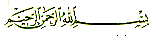 MINUTES OF THE BOARD MEETINGOFISLAMIC CENTER OF McHENRY COUNTYApril, 1st, 2018Attendees: Agenda:  Answering Machine setup and responding to messagesMasjid CleaningNew website and modificationsRecording Monthly Speeches, Friday Khutbas and Friday Youth HalaqasOffice usageAccommodations for Tabligh JamaatOffice LocksElectrical Room cleanupRefrigerator signageParking Lot LightingMinutes:Hussain will clean upper level bathrooms and wudu area for $200/monthBr. Subhani to continue vacuuming the main area once a weekNew website is built by Br. Amin. URL: www.icmc-us.orgOffice room to be used strictly for official business onlyLarge basement room (west side) to be dedicated for Tabligh JamaatParking lot lighting project cost $19,000. Contractor has been paid $14,000. Balance payment of $5,000 after final inspection and approval. Lighting Project has a deficit of $7,000. Need to discuss options to raise funds in next meetingAction Items:  Record message for ICMC answering machine – Munwar Mohammed (4/7)Respond to messages left on answering machine – Imam FarhanAdd content and pictures to website – Br. Zia/Br. ZahidFind cost of cleaning basement (including bathrooms) once a month – Imam FarhanSetup cameras to record speeches, khutbas and halaqas – Br. Zahid/Br. Amin (4/20)Remove sleeping bags from Office room – Imam FarhanRemove Xerox machine from Office room – Br. Zahid/ Br. AminBuy Brother print/scan/fax machine – Dr. TanveerChange 3 locks (including combination lock for ladies entrance) – Br. ZahidDonate plastic closet/cabinet for large basement room – Dr. TanveerCleanup electrical room and put up “Not for storage” sign – Br. ZahidPut up sign on refrigerator “Food disposed every Friday” – Br. ZahidFind out the additional Comed costs in keeping parking lot lights on from Dusk to Dawn – Br. AminClosed Items:Masjid cleaningProvide template for meeting minutes – Br. Amin (4/2)Provide GoDaddy access to masjid website – Br. Amin (4/2)Dr. Tanveer AhmadBr. Amin KarimBr. ZahidDr. QureshiImam Farhan Ur RehmanBr. Munwar MohammedBr. Zia